Семинар для управленческих команд школ                                                                                      с низкими образовательными результатами22 ноября 2022 года на базе Зырянская СОШ прошел семинар для управленческих команд школ с низкими образовательными результатами. В семинаре приняли участие руководители и заместители руководителей (20 человек). Обсуждались вопросы перехода школ Зырянского района в эффективный режим работы. Директора школ делились опытом реализации антирисковых программ. Наша школа представила опыт реализации антирисковой программы «Недостаточная предметная и методическая компетентность учителей».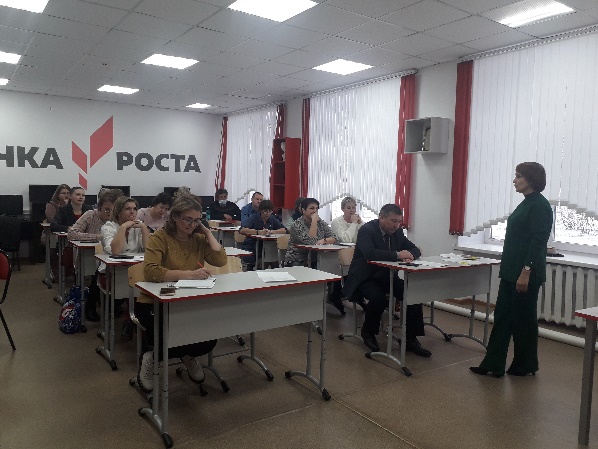 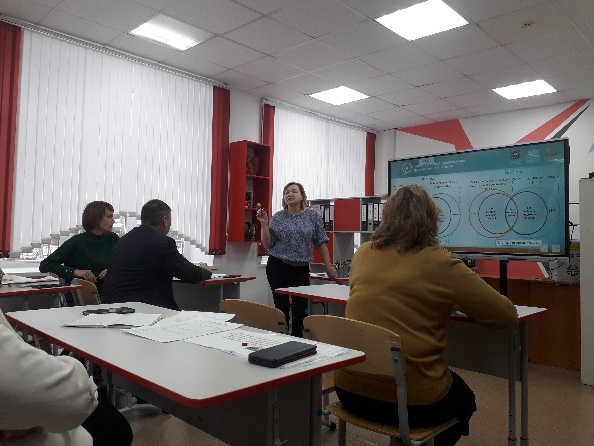 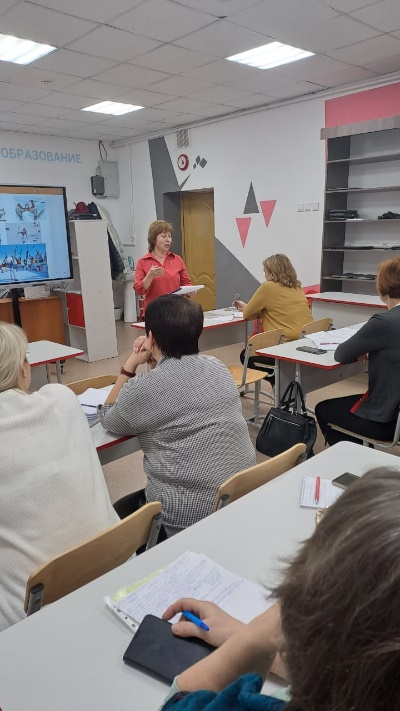 